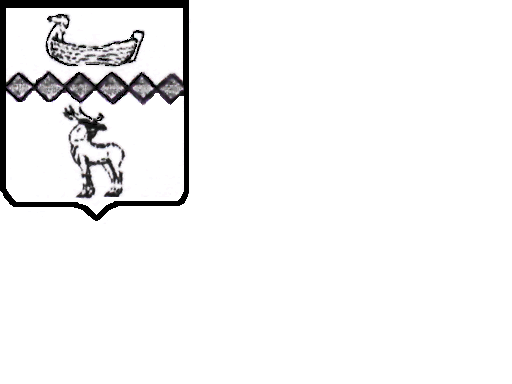 Российская ФедерацияНовгородская областьДУМА ПАРФИНСКОГО муниципального районаРЕШЕНИЕ(проект)принято Думой Парфинского муниципального района   июля 2023 годаВ соответствии с Федеральным законом от 06.10.2003 № 131-ФЗ «Об общих принципах организации местного самоуправления в Российской Федерации», Уставом Парфинского муниципального районаДума Парфинского муниципального районаРЕШИЛА:1. Внести изменения в Порядок организации и проведения публичных слушаний на территории  Парфинского муниципального района, утвержденный решением Думы муниципального района от 30.11.2010 № 12 изложить абзац восьмой пункта 6.1 раздела 6  в следующей редакции:«прием предложений и замечаний по проекту Устава Парфинского муниципального района, проекту решения Думы муниципального района о внесении изменений и (или) дополнений в Устав муниципального района.».2. Опубликовать решение в периодическом печатном издании «Парфинский Вестник» и разместить на официальном сайте Администрации Парфинского муниципального района в информационно-телекоммуникационной сети «Интернет».Проект подготовил и завизировалЗаведующий отделом правовой работыАдминистрации муниципального района                    И.В. КучероваСогласовано.Управляющий делами АдминистрацииМуниципального района                                              К.А. МошниковаО внесении изменений в Порядок организации и проведения публичных слушаний на территории  Парфинского муниципального района 